REQUISIÇÃO DE DIPLOMA DE MESTRADO PROFISSIONAL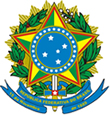 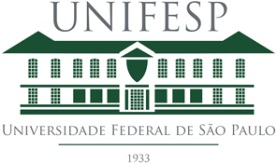 PROTOCOLO DE ENTREGA DA REQUISIÇÃO DO DIPLOMA DE DOUTORADOÉ de responsabilidade do requerente o acompanhamento da liberação. A RETIRADA DO DIPLOMA POR TERCEIROS SÓ PODERÁ SER REALIZADA MEDIANTE A APRESENTAÇÃO DE UMA PROCURAÇÃO ESCRITA COM PODERES ESPECÍFICOS E COM FIRMA RECONHECIDA. Nome Completo (inclusive alteração por motivo de casamento)Nome Completo (inclusive alteração por motivo de casamento)Nome Completo (inclusive alteração por motivo de casamento)CPFE-mail                                                                                                                                                                            Nº matrículaE-mail                                                                                                                                                                            Nº matrículaE-mail                                                                                                                                                                            Nº matrículaE-mail                                                                                                                                                                            Nº matrículaR.G. ou R.N.E / Órgão Expedidor / U.F.Data de NascimentoNaturalidadeNaturalidade      /       /   Programa de Pós-GraduaçãoPrograma de Pós-GraduaçãoPrograma de Pós-GraduaçãoPrograma de Pós-GraduaçãoLEIA ATENTAMENTEPara requerer o diploma, o aluno deverá estar isento de pendências referentes à documentação pessoal e acadêmica. Favor consultar a Câmara de Pós-Graduação antes de comparecer para requere-lo. Relação das Câmaras de PG:  https://www.unifesp.br/reitoria/propgpq/propgpq/camaras-de-pgpq/camaras A documentação abaixo é independente da documentação entregue anteriormente. Fará parte de um processo em outro setor e deverá ser entregue na Câmara de PG correspondente ao Programa cursado.- Alunos com Documentação em Língua Portuguesa:Certidão de Nascimento ou Casamento com as devidas averbações (cópia simples legível). OBS.: no diploma, o nome sairá como na certidão apresentada, independente dos demais documentos apresentados;Carteira de Identidade (R.G.) ou carteira de conselho de órgão, frente e verso (cópia simples legível). OBS.: não pode ser CNH;Diploma da Graduação, frente e verso (cópia simples legível). OBS.: não pode ser certificado.- Alunos com Documentação em Língua Estrangeira:Certidão de Nascimento ou Casamento e tradução juramentada (cópias autenticadas legíveis). OBS.: no diploma, o nome sairá como na certidão apresentada, independente dos demais documentos apresentados;Registro Nacional de Estrangeiro - R. N. E. , frente e verso (cópia autenticada legível). OBS.: não pode ser protocolo;Diploma da Graduação, frente e verso, e tradução juramentada (cópias autenticadas legíveis). OBS.: não pode ser certificado.- Alunos Naturalizados Brasileiros:Além dos documentos anteriormente relacionados, cópia da Portaria Ministerial de Naturalização.Prazo de entrega do diploma pronto é de até 60 dias úteis contados após recebimento de toda documentação correta na Propgpq. O requerente será comunicado no email informado acima, com demais instruções sobre a retirada quando estiver finalizado.Histórico escolar não acompanha o diploma. Caso necessite, deve ser solicitado junto às Câmaras e a entrega é realizada também pela Câmara de PG . NÃO RECEBEMOS NEM ENVIAMOS DOCUMENTAÇÃO OU DIPLOMA PELO CORREIO, FAX OU E-MAIL NA PROPGPQ .LEIA ATENTAMENTEPara requerer o diploma, o aluno deverá estar isento de pendências referentes à documentação pessoal e acadêmica. Favor consultar a Câmara de Pós-Graduação antes de comparecer para requere-lo. Relação das Câmaras de PG:  https://www.unifesp.br/reitoria/propgpq/propgpq/camaras-de-pgpq/camaras A documentação abaixo é independente da documentação entregue anteriormente. Fará parte de um processo em outro setor e deverá ser entregue na Câmara de PG correspondente ao Programa cursado.- Alunos com Documentação em Língua Portuguesa:Certidão de Nascimento ou Casamento com as devidas averbações (cópia simples legível). OBS.: no diploma, o nome sairá como na certidão apresentada, independente dos demais documentos apresentados;Carteira de Identidade (R.G.) ou carteira de conselho de órgão, frente e verso (cópia simples legível). OBS.: não pode ser CNH;Diploma da Graduação, frente e verso (cópia simples legível). OBS.: não pode ser certificado.- Alunos com Documentação em Língua Estrangeira:Certidão de Nascimento ou Casamento e tradução juramentada (cópias autenticadas legíveis). OBS.: no diploma, o nome sairá como na certidão apresentada, independente dos demais documentos apresentados;Registro Nacional de Estrangeiro - R. N. E. , frente e verso (cópia autenticada legível). OBS.: não pode ser protocolo;Diploma da Graduação, frente e verso, e tradução juramentada (cópias autenticadas legíveis). OBS.: não pode ser certificado.- Alunos Naturalizados Brasileiros:Além dos documentos anteriormente relacionados, cópia da Portaria Ministerial de Naturalização.Prazo de entrega do diploma pronto é de até 60 dias úteis contados após recebimento de toda documentação correta na Propgpq. O requerente será comunicado no email informado acima, com demais instruções sobre a retirada quando estiver finalizado.Histórico escolar não acompanha o diploma. Caso necessite, deve ser solicitado junto às Câmaras e a entrega é realizada também pela Câmara de PG . NÃO RECEBEMOS NEM ENVIAMOS DOCUMENTAÇÃO OU DIPLOMA PELO CORREIO, FAX OU E-MAIL NA PROPGPQ .LEIA ATENTAMENTEPara requerer o diploma, o aluno deverá estar isento de pendências referentes à documentação pessoal e acadêmica. Favor consultar a Câmara de Pós-Graduação antes de comparecer para requere-lo. Relação das Câmaras de PG:  https://www.unifesp.br/reitoria/propgpq/propgpq/camaras-de-pgpq/camaras A documentação abaixo é independente da documentação entregue anteriormente. Fará parte de um processo em outro setor e deverá ser entregue na Câmara de PG correspondente ao Programa cursado.- Alunos com Documentação em Língua Portuguesa:Certidão de Nascimento ou Casamento com as devidas averbações (cópia simples legível). OBS.: no diploma, o nome sairá como na certidão apresentada, independente dos demais documentos apresentados;Carteira de Identidade (R.G.) ou carteira de conselho de órgão, frente e verso (cópia simples legível). OBS.: não pode ser CNH;Diploma da Graduação, frente e verso (cópia simples legível). OBS.: não pode ser certificado.- Alunos com Documentação em Língua Estrangeira:Certidão de Nascimento ou Casamento e tradução juramentada (cópias autenticadas legíveis). OBS.: no diploma, o nome sairá como na certidão apresentada, independente dos demais documentos apresentados;Registro Nacional de Estrangeiro - R. N. E. , frente e verso (cópia autenticada legível). OBS.: não pode ser protocolo;Diploma da Graduação, frente e verso, e tradução juramentada (cópias autenticadas legíveis). OBS.: não pode ser certificado.- Alunos Naturalizados Brasileiros:Além dos documentos anteriormente relacionados, cópia da Portaria Ministerial de Naturalização.Prazo de entrega do diploma pronto é de até 60 dias úteis contados após recebimento de toda documentação correta na Propgpq. O requerente será comunicado no email informado acima, com demais instruções sobre a retirada quando estiver finalizado.Histórico escolar não acompanha o diploma. Caso necessite, deve ser solicitado junto às Câmaras e a entrega é realizada também pela Câmara de PG . NÃO RECEBEMOS NEM ENVIAMOS DOCUMENTAÇÃO OU DIPLOMA PELO CORREIO, FAX OU E-MAIL NA PROPGPQ .LEIA ATENTAMENTEPara requerer o diploma, o aluno deverá estar isento de pendências referentes à documentação pessoal e acadêmica. Favor consultar a Câmara de Pós-Graduação antes de comparecer para requere-lo. Relação das Câmaras de PG:  https://www.unifesp.br/reitoria/propgpq/propgpq/camaras-de-pgpq/camaras A documentação abaixo é independente da documentação entregue anteriormente. Fará parte de um processo em outro setor e deverá ser entregue na Câmara de PG correspondente ao Programa cursado.- Alunos com Documentação em Língua Portuguesa:Certidão de Nascimento ou Casamento com as devidas averbações (cópia simples legível). OBS.: no diploma, o nome sairá como na certidão apresentada, independente dos demais documentos apresentados;Carteira de Identidade (R.G.) ou carteira de conselho de órgão, frente e verso (cópia simples legível). OBS.: não pode ser CNH;Diploma da Graduação, frente e verso (cópia simples legível). OBS.: não pode ser certificado.- Alunos com Documentação em Língua Estrangeira:Certidão de Nascimento ou Casamento e tradução juramentada (cópias autenticadas legíveis). OBS.: no diploma, o nome sairá como na certidão apresentada, independente dos demais documentos apresentados;Registro Nacional de Estrangeiro - R. N. E. , frente e verso (cópia autenticada legível). OBS.: não pode ser protocolo;Diploma da Graduação, frente e verso, e tradução juramentada (cópias autenticadas legíveis). OBS.: não pode ser certificado.- Alunos Naturalizados Brasileiros:Além dos documentos anteriormente relacionados, cópia da Portaria Ministerial de Naturalização.Prazo de entrega do diploma pronto é de até 60 dias úteis contados após recebimento de toda documentação correta na Propgpq. O requerente será comunicado no email informado acima, com demais instruções sobre a retirada quando estiver finalizado.Histórico escolar não acompanha o diploma. Caso necessite, deve ser solicitado junto às Câmaras e a entrega é realizada também pela Câmara de PG . NÃO RECEBEMOS NEM ENVIAMOS DOCUMENTAÇÃO OU DIPLOMA PELO CORREIO, FAX OU E-MAIL NA PROPGPQ .Data ______/______/______Assinatura do Aluno (a)Recebido por (funcionário da UNIFESP)Nome CompletoCPFPrograma de Pós-GraduaçãoPrograma de Pós-GraduaçãoData______/______/______Recebido por (funcionário da UNIFESP)